БАШҠОРТОСТАН РЕСПУБЛИКАҺЫ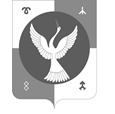 ЕЙӘНСУРА РАЙОНЫМУНИЦИПАЛЬ РАЙОНЫНЫҢАБЗАН АУЫЛ СОВЕТЫАУЫЛ БИЛӘМӘҺЕ СОВЕТЫСОВЕТ СЕЛЬСКОГО ПОСЕЛЕНИЯ АБЗАНОВСКИЙ СЕЛЬСОВЕТ МУНИЦИПАЛЬНОГО РАЙОНАЗИАНЧУРИНСКИЙ РАЙОНРЕСПУБЛИКИ БАШКОРТОСТАН     ҠАРАР                                                                                                        РЕШЕНИЕ    08 февраль    2023 й.	                    № 36/8                            08 февраля  2023 г.О порядке учета предложений по проекту решения Совета сельского поселения Абзановский сельсовет муниципального района Зианчуринский район Республики Башкортостан «О внесении изменений и дополнений в Устав сельского поселения Абзановский сельсовет муниципального района Зианчуринский район Республики Башкортостан» и участия граждан в его обсужденииВ соответствии с частью 4 статьи 44 Федерального закона «Об общих принципах организации местного самоуправления в Российской Федерации» Совет сельского поселения Абзановский сельсовет муниципального района Зианчуринский район Республики Башкортостан решил:1.Утвердить Порядок учета предложений по проекту решения Совета сельского поселения Абзановский сельсовет муниципального района Зианчуринский район Республики Башкортостан «О внесении изменений и дополнений в Устав сельского поселения Абзановский сельсовет муниципального района Зианчуринский район Республики Башкортостан», а также участия граждан в его обсуждении (прилагается).2. Настоящее решение обнародовать на официальном стенде Администрации сельского поселения Абзановский сельсовет муниципального района Зианчуринский район Республики Башкортостан.Глава сельского поселения                                                             Н.Х. Бикбулатов  Утвержден решением Совета сельского поселения                                                                                                   Абзановский сельсовет муниципального района                                                                             Зианчуринский район   Республики                                                  Башкортостан                                                                       от 15 декабря  2021 года № 22/8ПОРЯДОКучета предложений по проекту решения Совета сельского поселения Абзановский сельсовет муниципального района Зианчуринский район Республики Башкортостан «О внесении изменений и дополнений в Устав сельского поселения Абзановский сельсовет муниципального района Зианчуринский район Республики Башкортостан», а также участия граждан в его обсужденииЖители сельского поселения Абзановский сельсовет муниципального района Зианчуринский район Республики Башкортостан имеют право в 10-дневный срок со дня опубликования (обнародования) проекта решения Совета сельского поселения Абзановский сельсовет муниципального района Зианчуринский район Республики Башкортостан «О внесении изменений и дополнений в Устав сельского поселения Абзановский сельсовет муниципального района Зианчуринский район Республики Башкортостан» (далее – проект решения) в письменной форме вносить предложения в Совет сельского поселения Абзановский сельсовет муниципального района Зианчуринский район Республики Башкортостан (по адресу: Республика Башкортостан, Зианчуринский район, с.Абзаново, ул.Магадеева, № 69), а также участвовать в публичных слушаниях по обсуждению проекта решения, порядок организации и проведения которых определяется положением.2. Предложения по проекту решения должны содержать фамилию, имя, отчество, дату и место рождения, адрес регистрации по месту жительства и фактического проживания, серию, номер и дату выдачи паспорта гражданина или иного заменяющего его документа, наименование и код органа, выдавшего паспорт гражданина или иной заменяющий его документ. 3. Предложения по проекту решения учитываются комиссией Совета сельского поселения Абзановский сельсовет муниципального района Зианчуринский район Республики Башкортостан (далее – комиссия) в журнале учета предложений по проекту решения, который должен быть прошит и пронумерован.4. Предложения по проекту решения рассматриваются, обобщаются и учитываются комиссией при предварительном рассмотрении проекта решения. Комиссия выносит указанные предложения на рассмотрение Совета с рекомендацией об их принятии или отклонении. Указанное решение комиссии рассматривается Советом до принятия решения о внесении изменений и дополнений в Устав сельского поселения Абзановский сельсовет муниципального района Зианчуринский район Республики Башкортостан.